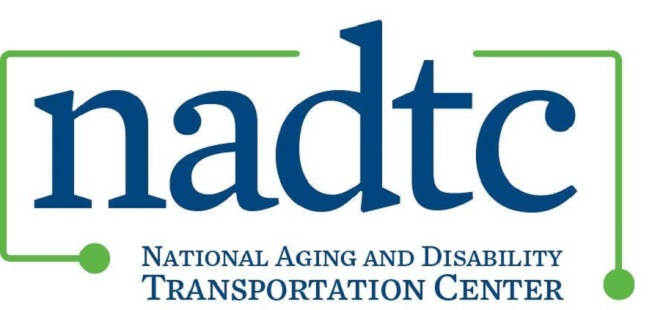 National Aging and Disability Transportation Center: Innovations in Accessible Mobility Grant ProgramAwarded: January 1, 2017 NADTC’s premier group of six Innovations in Accessible Mobility Grants launched in January 2017. Over the course of twelve months, each project will develop and implement a program innovation to increase accessible transportation options for older adults and people with disabilities living in the community. The projects will also seek to maximize the utilization of Section 5310 and other federal funding investments. Grants of up to $50,000 were awarded.  NADTC defines innovation as the development and implementation of: new services; new approaches to service delivery or program oversight; new solutions to longstanding problems; new technological applications to enhance accessibility; new solutions to address old challenges. Innovations may be intended to provide better solutions to meet new requirements or respond more effectively to previously unarticulated needs. Together, the six NADTC grantees are implementing a variety of innovative approaches, including: Using technology, one call centers, and mobility navigators to improve scheduling, communication with drivers and riders, improve service delivery and increase regional coordination; Using volunteer Transportation Aides to accompany older adults and people with disabilities who need addition assistance during their ride; Combining  transportation and nutrition services to promote health and socialization;Creating individual, group and peer-to-peer travel training curriculum to educate and empower individuals to travel independently;Increasing coordination by incorporating partnerships among aging, disability, transportation, and the entity responsible for the Section 5310 coordinated transit-human services plan;  Increased understanding of, and support for, accessible transportation in the grantee community by including older adults and people with disabilities in the decision making process.Any questions on NADTC’s Innovations in Accessible Mobility Grant can be directed to Eileen Miller, emiller@n4a.org and Julie Dupree, jdupree@easterseals.com. Area Agency on Aging 1-B 	Location:  Southfield, MI 	Project Service Area: Oakland, Macomb and western Wayne Counties Population Served: Older adults and people with disabilitiesContact: Roberta Habowski, Mobility Project Manager, rhabowski@aaa1b.comBerkshire Regional Planning Commission Location: Pittsfield, MA 	Project Service Area: Berkshire CountyPopulation Served: Older adults and people with disabilities seeking medical visits and residing in a Berkshire County municipality currently without transportation services. Contact: Laura Kittross, Manager, Public Health Program, lkittross@berkshireplanning.org City of HernandoLocation:  Hernando, MS 				Project Service Area: DeSoto County Population Served: Older adults and people with disabilities Contact: Gia Matheny, Community Development Director, gmatheny@cityofhernando.org Mountain Empire Older Citizens 		Location: Big Stone Gap, VA 	Project Service Area: Lee, Wise, Scott Counties, and the City of Norton Population Served: Older adults and people with disabilities, specifically individuals with chronic care conditions and dialysis needs. Contact: Mitch Elliott, Transit Director, melliot@meoc.org Peace Village Cancer Project/Cancer Justice Network Location:  Cincinnati, OH 					Project Service Area: Cincinnati Region Population Served: Older adults, people with disabilities, and low-income residents of the greater Cincinnati region seeking transportation to cancer screening and treatment services. Contact: Steve Sunderland, PhD, Director, steve.c.sunderland@icloud.comSenior Transportation Connection  Location:  Cleveland/North Olmsted, OH  		Project Service Area: North Olmstead Population Served: Older adults and people with disabilitiesContact: Janice Dzigiel, Executive Director, jdzigiel@ridestc.org For more information on the NADTC Grants, visit www.nadtc.org.For more information on the NADTC Grants, visit http://www.nadtc.org/grants-funding/.